Lurga National School 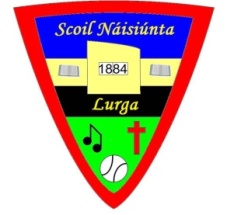 Gort, Co GalwayPhone: 091633118	                       Roll No: 12574SEmail: lurgaschool@gmail.com		   		            Priomh Oide: Sinéad Lundon-ScanlonNotification regarding the Board of Management’s annual review of the anti-bullying policy To:  The Patron, Most Reverend Michael Duignan, Bishop of GalwayThe Board of Management of Lurga National School wishes to inform you that:The Board of Management’s annual review of the school’s anti-bullying policy and its implementation was completed at the Board meeting of March 20th 2024 This review was conducted in accordance with the checklist set out in Appendix 4 of the Department’s Anti-Bullying Procedures for Primary and Post-Primary Schools.Signed _____________________________________                	 Date ________________Chairperson, Board of ManagementSigned _____________________________________                       Date ________________Principal 